TRIBUNALE ORDINARIO DI BRESCIA----------------------------------------------------- INDICAZIONI PRATICHELe perizie e le traduzioni vanno giurate dallo stesso tecnico o interprete che le ha redatte;// "VERBALE DI GIURAMENTO", la cui formula è riportata nella pagina seguente, deve essere trascritto alla fine della perizia o della traduzione e prima degli eventuali allegati, applicando il relativo timbro, compilato dal perito con il proprio nome, cognome e gli estremi del documento di identità; (nel caso di perizia redatta al computer, è consentito riprodurre alla fine della stessa, prima degli eventuali allegati, il "Verbale di giuramento", identico al timbro, con inseriti i dati relativi al perito);/ fogli della perizia o della traduzione, del giuramento e degli eventuali allegati, devono essere uniti mediante spillatura, rilegatura, od altro;il perito o l'interprete deve "autenticare" la perizia o la traduzione, apponendo la propria firma e timbro nelle congiunzioni dei fogli, ad eccezione della pagina che contiene il solo giuramento.(N.B.: la numerazione delle pagine, tutte timbrate e firmate dal perito o dall'interprete, sempre esclusa la pagina del giuramento, sostituisce la firma sulla congiunzione dei fogli)."MARCHE DA BOLLO" 1 marca da bollo da € 16,00 ogni 4 pagine compreso il verbale;se gli allegati vengono collocati prima del verbale di giuramento si applica la disciplina fiscale del punto precedente;marche da applicare sugli eventuali allegati della perizia:€ 2,00 su ciascun allegato “elaborato originale” del perito (per es.: € 2,00 per ciascun disegno, € 2,00 per ciascuna fotografia, anche se riprodotta in fotocopia, ecc.)€ 2,00 ogni 100 righe nell’ipotesi che l’allegato contenga elenchi, calcoli, computi metrici, ecc.€ 2,00 su ciascuna fotocopia di documenti rilasciati da altri uffici, se autenticata dal perito con timbro originale e firma.TRIBUNALE ORDINARIO DI BRESCIA_________________________________Verbale di giuramento di perizia/traduzioneL'anno 20	addì	del mese di	Avanti al sottoscritto Cancelliere del sopraindicato Tribunale è comparso:il sig. _____________________________________________________________nato a ______________________________________	il ___________________________e residente in ____________________via____________________________n. _______identificato con _______________________________________________________rilasciata da ________________________________	il _______________________il      quale      chiede      di      prestare      il      giuramento      dell’allegata      perizia stragiudiziale / traduzione.	Il  Cancelliere,  previe  le  ammonizioni  di  legge,  invita  il  comparente al giuramento di rito che egli presta ripetendo:"Giuro di avere bene e fedelmente proceduto nelle operazioni che mi sono state affidate al solo scopo di far conoscere la verità".                                                                                                                  L.C.S.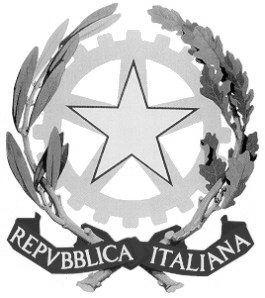 